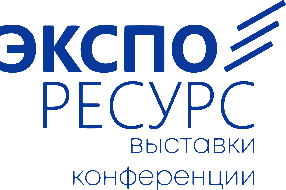 ИНФОРМАЦИОННОЕ ПИСЬМОI БАЙКАЛЬСКАЯ НЕДЕЛЯ ИСКУССТВА И РЕМЕСЕЛ /BAIKAL ART & CRAFT WEEK – 2022 пройдет в рамках Года культурного наследия народов России, 85-летия Иркутской области, Года реки Ангары. Организаторы Проекта:Евразийская Ассоциация Этнодизайнеров (ЕАЭ) при поддержке Президентского фонда культурных инициатив, Правительства Иркутской области и Администрации города Иркутска организуют с 30 июня по 8 июля 2022 года.Партнеры Проекта:Выставочная компания "Экспоресурс – выставки и конференции" Ассоциация «Организаций народных художественных промыслов ремесленников и художников «Наследие и традиции» Филиал ОАО «РЖД» Восточно-Сибирская железная дорога ОАО Гостиничный комплекс «Ангара» ОАО Выставочный центр "СибЭкспоЦентр» Союз дизайнеров России Сибирская Байкальская Ассоциация ТуризмаНПО «Миллениум»Программа мероприятий Проекта:Выставка-ярмарка народных промыслов, ремесел, художников и дизайнеров "Наследие и традиции"  (1-й павильон  "Сибэкспоцентр" ул. Байкальская  253А, 30 июня – 3 июля);Ювелирная выставка в Музее - усадьбе им. В.П. Сукачёва (ул. Декабрьских Событий, 112);Выставка работ в технике лоскутного шитья известного Московского художника-модельера Татьяны Смирновой «Все дороги ведут к истокам», Выставочный отдел «Музейная студия» Иркутского областного краеведческого музея, ул. Карла Маркса, 13;Международная Конференция "Культурное наследие - источник вдохновения для творчества"(2-й павильон "Сибэкспоцентр" 1 июля);Fashion- показы известных российских дизайнеров и дизайнеров из ближнего зарубежья      ЭТНОПОДИУМ (1-й павильон «Сибэкспоцентр» 30 июня);ANGARA FASHION SHOW открытый показ известных дизайнеров регионов России и стран ближнего зарубежья, выступление ETNO FOLK групп (Набережная Ангары, у «Московских ворот»20.00 – 22.00) (3 июля, Нижняя Набережная, у Московских ворот);Конкурсы молодых ювелиров «Ювелирный дебют» и молодых дизайнеров на тему "Сказки, легенды и мифы народов Прибайкалья"Мастер-классы, панельные дискуссии, круглые столыК участию приглашаются организации НХП, народные мастера и ремесленники, художники ДПИ и дизайнеры.Выставка-ярмарка народных промыслов, ремесел, художников и дизайнеров "Наследие и традиции" (30 июня – 3 июля)Участникам выставки - ярмарки бесплатно предоставляется экспозиционное место в 1-м павильоне "Сибэкспоцентр" размером 4 кв.м. (2х2 м или 4х1 м) со стандартным выставочным оборудованием.Оплачивается только регистрационный взнос 8000 рублей (включает рекламную кампанию в Иркутске, пропуска участников Фестиваля, дипломы участников). Стандартное оборудование стенда: Стол 0.8 х 0.8 -1 шт.Стул -2 шт.Светильник -2 шт.Розетка -220 В, 1.5 КВт.- 1 шт.На выбор: Витрина высокая (1х0.5х2.5) с подсветкой; Витрина низкая (0.5х1.0 h 0,8) - прилавок; Стеллаж -необходимое - указать в заявке.Корзина для мусора - 1 шт.Надпись на фризе - 1 шт.По согласованию с устроителем Выставки возможно увеличить площадь предоставляемого выставочного стенда (оборудование увеличивается пропорционально площади стенда).Также, по согласованию с устроителем, возможно дополнительно заказать оборудование или произвести замену Витрины на дополнительный стол.Внимание! Для участников Выставки – ярмарки и Байкальской недели искусств и ремесел предусмотрено комфортное проживание с 50% скидками в г. Иркутске:1.Гостиничный комплекс "АНГАРА" (скидка -50% + завтрак)Стоимость 2-х местного номера со скидкой и завтраком - 2200 руб.  в сутки за номер. Адрес гостиницы: г. Иркутск, ул. Сухэ-Батора, 28, тел 3952-218-105, www.angarahotel.ru   2.Гостиница ЧОУ ДПО «Учебный центр профсоюзов» (эконом вариант). Адрес: Иркутск, Байкальская улица, 263, тел. для брони 8(3952)35-79-63, 8-950-083-77-11, Стоимость 2-х местного номера - 1800 руб. в сутки. В номере имеется   санузел, душевая кабина, мебель, холодильник, чайник, посуда, телевизор, выход на балкон.Культурная программа:Экскурсия в музей ОАО "Байкалкварцсамоцветы" (изделия из из нефрита, лазурита, чароита, офикальцита, украшения, талисманы, предметы интерьера). Знакомство с работой камнерезов.Запланирована бесплатная вечерняя экскурсия для участников выставки - знакомство с достопримечательностями Иркутска.Требования к участникам Выставки-ярмарки "Наследие и традиции": изделия должны соответствовать тематике выставки. Приветствуется одежда участника в традиционном народном стиле и проведение презентаций промысла или мастер-класса на рабочем месте.Доставка груза: Рекомендуется доставка транспортными кампаниями - СДЕК, Деловые линии. На адрес АО "Сибэкспоцентр", г. Иркутск, ул. Байкальская, д 253а, павильон 1, контактное лицо   в   выставочном центре - Заморёнова Наталья Витальевна - тел. +7(914) 892-29-23.Внимание!По желанию участников выставки-ярмарки возможно продолжение культурной программы и переезд на о. Байкал с 4 по 8 июля (поездка на Байкал по льготным расценкам 50% скидка – необходимо согласование с Организатором).	Проживание по льготной цене на базах отдыха, расположенных в живописнейших местах вдоль знаменитой КБЖД - Кругобайкальской железной дороге.(Для ориентира проезд из Иркутска до базы «Шарыжалгай», проживание с 4 по 8 июля с 3-ёх разовым питанием и обратная поездка в Иркутск  на 1 человека будет стоить 10 500,0 руб.)Экскурсия по Кругобайкальской железной дороге, экскурсии водные и пешие.Мастер-классы, панельные дискуссии, круглые столы. Фотосессии.	Желающие поехать на Байкал после выставки, должны определиться как можно быстрее и сообщить о своём решении для бронирования мест на Байкале.Орг. комитет:+7 (925) 278-54-37 Астафьева Ольга+7 (985) 051-64-01 Комаров Алексей+7 (916) 818-61-94 Гайфулина АльфияСМИ, Реклама и PR:+7 (915) 069-08-13 Шошина Наталья